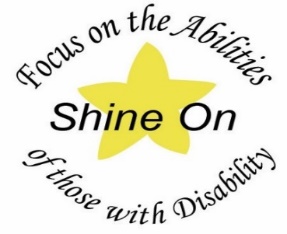 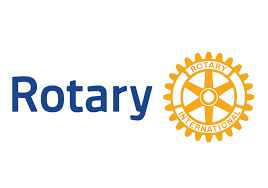 SHINE ON NOMINATION FORM 2022-2023ROTARY SOUTHERN DISTRICTS 9780, 9790, 9800, 9810 & 9820The ‘Shine On’ Recognition Event recognises and acknowledges service to the community by people with disabilities.(1) This form is designed for you to fill in the details on your computer/laptop/etc. (2) All spaces and boxes will expand to meet your needs  (3) PAPER/HARD COPIES ARE NO LONGER REQUIRED       NOMINEE DETAILS Title: (Miss. Mr. Mrs. Ms. Dr.) GIVEN NAMESURNAME     	Preferred Name	ADDRESSStreet		Suburb/town		PostcodePhone          DATE OF BIRTH	    /   /     Gender	 (Mark with X) Female	Male		Other CATEGORY: YOUTH (15-25 years)		ADULT (25+)Country of birth 		Partner/carer/next of kin: Name:     Relationship:          Phone:	 ………………………………………………………………………………………………Nominations for the Rotary Southern Districts’ ‘Shine On’ Recognition Event must be submitted by a Rotarian and approved by his/her Rotary Club even if they were nominated by a community member or organisation.NOMINATING ROTARY CLUB			DISTRICT NO:NAME OF CONTACT PERSON:			PHONE:	 EMAIL:If the Nominee has been put forward by a person who is NOT a Rotarian, please complete this sectionNOMINATOR’S DETAILSTitle: (Miss. Mr. Mrs. Ms. Dr. CEO: Manager/etc)		NAME                                    Organisation (if applicable): PHONE 		EMAIL              GUIDELINES FOR NOMINATIONEligible Nominees are people who are actively involved in community service for the benefit of others and have demonstrated a significant level of achievement whilst managing a medical disorder/disability.# Prospective Nominees may be put forward by community organizations, clubs, associations or individuals aged 21 years and over. # The nominee must sign a consent form (PRINT the CONSENT FORM, then SIGN and scan and send with the other documents. # Please include a photograph# A photograph can be scanned and sent as an attachment OR pasted into the document.ELIGIBILITY CRITERIA FOR A NOMINEE:Australian citizenship (for at least three years)Individuals who have a specific disability and have consistently given dedicated service to the communityCATEGORIES:Young Nominees:  aged 15 years to 25 years (at closing date for applications) Adult Nominees:  aged 25 years and overREQUIRED INFORMATION SUPPORTING A NOMINATION:1. Consent Form signed by the Nominee or Parent/Guardian if necessary2. Information demonstrating nominee’s personal achievements3. Information re: leadership and/or special service to his/her community4. References (at least two) verifying achievementsExamples of personal achievement:Leadership and/or mentoring of others with the disabilityMembership and/or leadership in community groupsService to the community and/or a history of community achievementOther special awards or forms of recognitionPlease Note: - Information provided is assessed by an Expert Medical Panel; if the Nominee needs any information to be altered the Secretary must be advised by 19th January 2023.Any Rotary Club may nominate more than one person.A previous Nominee may be nominated no less than four years after initial nomination when further achievements have been demonstrated.The Nomination Form and ALL supporting documentation must be submitted to the Secretary by 1st January 2023 VIA EMAIL to lara.barrett.secretary@gmail.com 		(M: 0416 262 615)Any documentation you wish to post can be sent to:Lara BarrettSecretary, PO BOX 3318Bentons Square Post OfficeDunns Rd, Mornington 3991OTHER INFORMATION:For the FORMS that require signatures – Please (1) PRINT the page/s							(2) SIGN where applicable							(3) SCAN the page/s							(4) ATTACH to the emailCONSENT FORM:I, (Insert name of Nominee) of (Insert address of Nominee) ____________________________________________ __________________________________________________Postcode __________give consent for the information provided for the purposes of assessment for the ‘Shine On’ Awards to be shared with the Expert Medical Panel. Nominee’s Signature:- ___________________________________ Date:- ____________Nominator’s Name: ______________________________________ Nominator’s Signature:-____________________________________Date:-____________Contact Phone No:- ______________________________________Email:-  ________________________________________________# Please answer these two questions by writing YES or NO after the question, in the boxCOMPLETING THE NOMINATION FORMPlease use the template below to complete submissions in Word format Boxes will expand, as required.Tick the boxesindicated and be careful to include all the required informationDetails of Nominee’s health and/or disability issues: Type in the box, it will expand  Personal achievements while living with a disability: Type in the box in 200 words or lessMembership of community group/s:   Type in the box in 30 words or lessPurpose of group/s   Type in the box   Activities Undertaken   Type in the box   Length of membership (1) Group’s contact person & phone numberLength of membership (2)Group’s contact person & phone numberHistory of community involvement and achievements Type in the box in 200 words or less Other achievements and/or awards Type in the box in 100 words or less (box will expand)CHECKLIST								Mark with XThe Consent Form has been signed by the Nominee/Parent/Guardian	A small photo of the Nominee is included					Two written References are included						Contact details of Referees and other relevant persons are included	A Maximum of three supporting documents are included					The Nominee and Nominator have signed and dated the Nomination FormAll relevant boxes have been ticked						………………………………………………………………………………………………Privacy statementThe Rotary International Southern Districts Shine On Recognition Committee is committed to protecting the Nominee’s privacy.  Personal information is confidential and protected by the Privacy Act 1988, the Information Privacy Act 2000 (Vic) and other legislation.  It can only be disclosed where Commonwealth legislation requires or where the volunteer gives permission.  Reasonable steps are taken to protect personal information misuse, loss, unauthorized access, modification or disclosure.  ………………………………………………………………..The 2022-23 Shine On Recognition Event will be held on:Saturday 13th May 2023 at 1 pmat the Templestowe Baptist Church Hall Anderson Creek Rd, Doncaster East, 3109Do you agree to your citation &/or photographs being used for publicity?	Will you allow your disability to be shared in the oral & written citation?  